	UGANDA NATIONAL EXAMINATION BOARD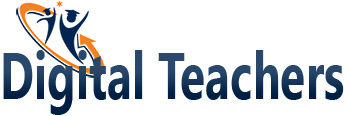 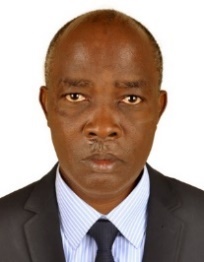         PRIMARY LEAVING EXAMINATION                   2008                                                                           ENGLISH                                                                   Time allowed 2hours 15 minutesIndex No:Candidate’s name ………………………………………………………..                  Candidate’s signature……………………………………………………School name………………………………………………………………District Name……………………………………………………………Read the following instructions carefullyThis paper has two sections A and B.Section A has 50 question B has 5 questions. The paper has 15 pages altogether Answer all question, all answer to both section A and B must be written in the space provided. All answer must be written using a blue or black ball point pen or ink. Any work written in pencil other than graphs, picture and diagrams will not be marked. Unnecessary change of work may lead to loss of marksAny hand writing that cannot easily be read may lead to loss of marksDo not fill anything in the boxes indicated:“For examiners’. And those inside the question paperSECTION A: (50 marks)(Sub-section 1)Questions 1 to 50 carry one mark each.In each of the question1 to 5, fill in the blank space with a suitable wordJohn stood................................. the roadside to wait for the bus.My brother is............................................... happy as a King.Whenever my baby................................... .., a lot of tears ran down his cheeks.That …………………………………... mended my shoes last week............................................. of the two girls is your sister ?In each of the questions 6 to 15, use the correct form of the word given in the brackets to complete the sentence.A friend of ............. ........ accepted the invitation lo the party. (they)The…………………………………………of our classroom pleased all our teachers. (clean)Mary is looking forward to ....... .....................  her guardian at the airport, (meet)Raila made a very good ....................... ... . for her own dress, (choose)The taxi driver was .......................... .....   because of causing an accident, (prison)	Their uncle has visited them…………………………..this year, (three)Wonder who is the…………………….. of the twin sisters in our class, (beauty)All of us have the…………………………….to pass this, examination paper very well.(able)That school organized an……………………………tour for their pupils.(education)Kato’s appointment has been cancelled because he was not………………………………….. appointed (legal)In each of the question 16 to 17 arrange the given words in alphabetical order dislike, district, discover, disobey…………………………………………………………………………………………………….……………….……………………………………………………………………………………………………………………..corporation, correction, corner, curtain..…………………………………………………………………………………………………………………….…………………………………………………………………………………………………………..……….In question 18 to 19 write the short form of the given words18. brother……………………………………………………………………………………………….19. shall not………………………………………………………………………………………….…..In question20 to 21 re-arrange the given words to form a correct sentence 20. and teachers my are wife i……………………………………………………………………………………………………………………………………………………………………………………………………………………..………………….…...21. me you how teach bake will to a cake? …………………………………………………………………………………………………………………………………………………………………………………………………………………………………….…..……In each of the question 22 and 23, use each of the given words in a sentence to show that you know the difference meaning.22. die………………………………………………………………………….………………………….23. dye…………………………………………………………………………….………………………In each   of the question 24 to 25, write the plural form of the given word.24. news ……………………………………………………………………………………………………………25. Syllabus ………………………………………………………………………………………………………In each of the question 26 and 27, rewrite the sentence giving the opposite form of the underlined word.26. The food you gave me was adequate……………………………………………………………………………………………………………27. Caroline is the ugliest girls of the three……………………………………………………………………………………………………………In each of the question 28 to 30 re-write the sentence giving one word for the underlined group of words28. There were many people riding bicycles in the town.……………………………………………………………………………………………………….29. The place where vehicles are repaired was empty……………………………………………………………………………………………………………..30.The government  has built a school for the people who cannot hear.………………………………………………………………………………………………………………………………………………………………………………………………………………………………………………(Sub-section 11)In each of the questions 31to50. Re-write the sentences as instructed in the brackets.31. The little girl cried bitterly. Her uniform was stolen.(Re-write as one sentence using:………..whose……..	)………………………………………………………………………………………………………………………………………………………………………………………………………………………………………………32. It is very interesting to watch football on a screen.(Re-write the sentence ending:………….interesting.)………………………………………………………………………………………………………………………………………………………………………………………………………………………………………………33. If I visit Queen Elizabeth National Park, I will see many elephants.( Re-write the sentence beginning:   If I had……………)………………………………………………………………………………………………………………………………………………………………………………………………………………………………………………34. Everybody was surprised when Musa disappeared from prison.
(Re-write the sentence beginning:    Musa's…………..	)………………………………………………………………………………………………………………………………………………………………………………………………………………………………………..……35. The school children were told to go home because there was no food in the store. (Re-write the sentence beginning:     As	………………….)………………………………………………………………………………………………………………………………………………………………………………………………………………………………………………36. My aunt drives me to church every Sunday.
(He-write beginning:    l am…………………….)………………………………………………………………………………………………………………………………………………………………………………………………………………………………………………37. "Judith, bring your exercise book to me". Said Tom.
(Re-write beginning:   Tom said that…………….	) ………………………………………………………………………………………………………………………………………………………………………………………………………………………………………………38. The trip to Kapchorwa was very educative. All of us enjoyed it.
(Re-write as one sentence using:	so…..that…….	) ………………………………………………………………………………………………………………………………………………………………………………………………………….………………………………… 39. As soon as the actor appeared on stage, everybody clapped.
(Re-write beginning:   Hardly……………) ……………………………………………………………………………………………………………………………………………………………………………….…………………………………………….…………..40. My father does not know my birthday. My mother does not know my birthday.
(Se-write as one sentence, using: Neither……………	) …………………………………………………………………………………………………………………………………………………………………………………………………………………………….…….……………41. Immediately the plane landed, it caught fire.(Re write beginning:   no sooner………………) ………………………………………………………………………………………………………………………………………………………………………………………………………………………………………………42. The bees stung all the pupils in the classroom.
(Re-write beginning:   Al1……………	) ………………………………………………………………………………………………………………………………………………………………………………………………………………………………………………43. AIDS is a very deadly disease. Everybody fears it.(as one sentence, using:…..such a……that……..	) ……………………………………………………………………………………………………………………………………………………………………………………………………………..………………………………..44.  If we do not pay attention to our teachers, we shall fail to understand the instructions.        (Re-write and use  "unless") …………………………………………………………………………………………………………………………………………………………………………………………………………………..……………….………….45. Little Joan is very young. She cannot start school next year.( Re-write as one sentence using: ……..enough…….) ……………………………………………………………………………………………………………………………………………………………………………………………………………………………..………………..46. The animal is here.   We saw it in the zoo
(Re-write  as one sentence using:   "which")………………………………………………………………………………………………………………………………………………………………………………………………………………………………………………47. You repeated the work although it was not necessary.(Re-write the sentence using: ……….."needn't"....) ……………………………………………………………………………………………………………………………………………………………………………………………………………………….……………………..48. John said that his teacher had gone home.(Re-write ending:…….John said.) ………………………………………………………………………………………………………………………………………………………………………………………………………………………………………………48. Apart  from being a clever boy. Musana is also a fast runner.
(Re-write beginning:  Besides………………..) …………………………………………………………………………………………………………………………………………………………………………………………………………………………………………..…..49. Boys speak good English. The girls speak good English( Re-write as one sentence using:………….and so….) …………………………………………………………………………………………………………………………………………………………………………………………………………………..………….………………SECTION B: 50 marks)Questions 51 to 55 carry ten marks each51.  Read the passage below and then sentence in full sentence, the questions that follows:Nante is a Hima girl. Like other Hima. girls, she looks after her father's cattle during holidays. This activity keeps her out of home from morning lo dusk.One morning,  Nante could not find her skin sandals. This type of sandals is worn by cattle herders to guard their feet against thorns and sharp stones. She therefore went barefoot to the grazing area.Nante is a person who enjoys her job, but on this particular day. It was different. Her feet were badly pricked by thorns. Worse still, they were hurt by  sharp stones too. As a result,  she could not move anymore so she sat under a tree to rest and fell asleep.The cattle were grazing near maize gardens. They invaded this garden and destroyed part of the crop.At this time, the owner of the garden noticed the animals. He rushed to the scene but it was too late to save part of his crop. He was too shocked to say a word! He angrily chased the animals out of the garden.Nante was immediately awoken by the footsteps of the running cattle. She then asked him where he was taking the animals. Without a word, the any man hit her with a stick and she collapsed.  “So, these are your cattle?”, he asked  “Look at my garden!"Nante realized her mistake and painfully said. “Excuse me sir, I am sorry. Look at my feet full of thorns. They are so pain that 1 am unable to run after the animals. My sandals got lost at home. Please forgive me."Ntambale then felt pity on Nante and said, "1 am sorry. I see now that it was not your fault. I shall meet your father and talk to him about my destroyed crops."What do Hima girls do?…………………………………………………………………………………………………………………………………………………………………………………………………………………………..………………….(b). How do we know that Nante goes to school?  ………………………………………………………………………………………………………………………………………………………………………………………………………………………………..…………….c ) Which people wear the skin sandals according to the passage?…………………………………………………………………………………………………………………………………………………………………………………………………………………………………...………….(d) Why did Nante find looking after cattle more difficult on that day?………………………………………………………………………………………………………………………………………………………………………………………………………………………………………..…….(e) What happened to Nante when she sat under a tree?……………………………………………………………………………………………………………………………………………………………………………………………………………………………………..……….(f) How did Ntambale show his anger to Nante?……………………………………………………………………………………………………………………………………………………………………………………………………………………………………….……..(g) Why was Ntambale sorry?………………………………………………………………………………………………………………………………………………………………………………………………………………………………………..……(b) Give one word or a group of words with the same meaning as the following underlined words in the passage.(i)       Immediately,……………………………………………………………………………………
(ii)      Collapsed, ……………………………………………………………………………………….(j) Suggest a suitable title for the story…………………………………………………………………………………………………………………………………………………………………………………………………………………….…………………………52A.   Read carefully the following notice -which appeared in the Weekly Guide Newspaper and answer, in full sentences, the questions that follow.Where is the notice found?………………………………………………………………………………………………………………………………………………………………………………….……………………………………………..……………(b)  To whom is the information addressed?………………………………………………………………………………………………………………………...................................................................................................................................................................................( c) what is the last day given for the removal of the kiosks from the road reserves?   …………………………………………………………………………………………………………………………………………………………………………………………………..…………………………….…………….(d)  What will happen to those who fail lo remove the kiosks after the last date given?…………………………………………………………………………………………………………………………………………………………………………….…………………………..........................................................(e) What wrote the notice?………………………………………………………………………………………………………………………………………………………………………………………………………………………………………………53B.  Rose attended a party in her village. She registered the names of people who attended the party and types of drinks and food they preferred to be served.Study the table bf low carefully and answer, in full sentences, the questions that follow:(a)     How many visitors were recorded, at the party?    ……………………………………………………………………………………………………………………………………………………………………………………………............................................................(b)     Which visitor preferred all the food items served?    ……………………………………………………………………………………………………………………………………………………………………………………………………………………………………(c)     Which visitors preferred water to soda?  ………………………………………………………………………………………………………………………………………………………………………………………………………………………………........(d)     How many food items were prepared" for the visitors?   ……………………………………………………………………………………………………………………………………………………………………………………………………………………………..…......(c)     Who was served the least items at the party?    …...................................................................................................................................................................................................................................................................................................................................................53.  Read the following poem carefully and then answer, in full sentences, the questions that follow.Newspapers!   Newspapers!What a great source ofInformation and daily update!Of things happening around the world.They contain various articles;On education, government, sports and so on.For the young and the old to enjoy.New Vision, Daily Monitor or the Red Pepper,AIl compete to give information,Be it right or wrong.Vendors travel long distances from the source.Looking for customers to buy them;Indeed they end up successful.Wait a minute!Art those the only sources of information to us?No! Not quite!Computers, radio, television!Give more information to the public.Thanks to all these sources,How ignorant we would be without them!(a)   Which people enjoy reading newspapers?  ……...............................................................................................................................................................................................................................................................................................................................................................(b)   Why is it important to read newspapers?  …………………………………………………………………………………………………………………………………………………………………………………………………………………………………...…………(c)   According to the poem, why are newspapers produced daily?   ………………………………………………………………………………………………………………………………………………………………………………………….……………………………………...……………(d)    What do the newspaper articles talk about?  …....................................................................................................................................................................................................................................................................................................................................................................(e)	Why do you think, various newspapers compete to give information?   ………………………………………………………………………………………………………………………………………………………………………………………………………………………………………………(f)	How many newspapers are mentioned in the poem?  ………………………………………………………………………………………………………………………………………………………………………………………………………………………………………………(g)	Why do vendors travel long distances?   ………………………………………………………………………………………………………………………………………………………………………………………………………………………………..……………(h)	Mention one other source of information apart from newspapers,    ………………………………………………………………………………………………………………………………………………………………………………………………………………………………………………(i)	What would happen if there were no sources of information?   ………………………………………………………………………………………………………………………………………………………………………………………………………………………………………………(j)	Give a suitable title for this poem.  ………………………………………………………………………………………………………………………………………………………………………………………………………………………………………………54.     The sentences below arc not in the correct order. Re-arrange them to form a short composition about “why Hold Debates in Schools”Why do such schools hold these debates?Many schools hold debates in their schools.Firstly, debates provide co-operation among learners.Secondly,-it develops the language skills,There are many answers to this question.This tolerance helps them to be more orderly in their speech.(g)	In the end, these children will grow into tolerant and co-operative citizens.
(h)	Listening to other people's ideas helps children to be tolerant.(i)      Listening and speaking skills are developed most0)      The listening skill helps them to pay attention to other people's ideas.………………………………………………………………………………………………………………………………………………………………………………………………………………………………………………………………………………………………………………………………………………………………………………………………………………………………………………………………………………………………………………………………………………………………………………………………………………………………………………………………………………………………………………………………………………………………………………………………………………………………………………………………………………………………………………………………………………………………………………………………………………………………………………………………………………………………………………………………………………………………………………………………………………………………………………………………………………………………………………………………………………………………………………………………………………………………………………………………………………………………………………………………………………………………………………………………………………………………………………………………………………………………………………………………………………………………………………………………………………………………………………………………………………………………………………………………………………………………………………………………………………………………………………………………………………………………………………………………………………………………………………………………………………………………………………………………………………………………………………………………………………………………………………………………………………………………………………………………………………………………………………..……….	53.  Read the following poem carefully and then answer, in full sentences, the questions that follow.Newspapers!   Newspapers!What a great source ofInformation and daily update!Of things happening around the world.They contain various articles;On education , government, sports and so on.For the young and the old to enjoy.New Vision, Daily Monitor or the Red Pepper,AI! compete to give information,Be it right or wrong.Vendor* travel long distances from the source.Looking for customers to buy them;Indeed they end up successful.Wait z minute!Art those die only sources of information to us?No! Not quite!Computers, radio, television!Give more information to the public.Thanks to all these sources,How ignorant we would be without them!(a)   Which people enjoy reading newspapers?  ……................................................................................................................................................................................................................................................................................................................................................................(b)   Why is it important to read newspapers?  ………………………………………………………………………………………………………………………………………………………………………………………………………………………………………………(c)   According to the poem, why are newspapers produced daily?   ………………………………………………………………………………………………………………………………………………………………………………………………..…………………………………..…………(d)    What do the newspaper articles talk about?  …....................................................................................................................................................................................................................................................................................................................................................................(e)     Why do you think various newspapers compete to give information?   ……………………………………………………………………………………………………………………………………………………………………………………………………..…………………………..……………(f)      How many newspapers arc mentioned in the poem?  ……………………………………………………………………………………………………………………………………………………………………………………………………………...…………………………………(g)     Why do vendors travel long distances?  ………………………………………………………………………………………………………………………………………………………………………………………………………………………………………………..(h)     Mention one other source of information apart from newspapers.  ………………………………………………………………………………………………………………………………………………………………………………………………………………………………………………(i)      What would happen if' there were no sources of information?  ………………………………………………………………………………………………………………………………………………………………………………………………………………………………………………55.     The pictures A-F tell a story.Study them and write one sentence to describe what is happening in each picture.You can use any of the following words to help you.Rope		tug-of-war	childrenInstruction		a line		 pullKnot		middle		teacherCheering		winner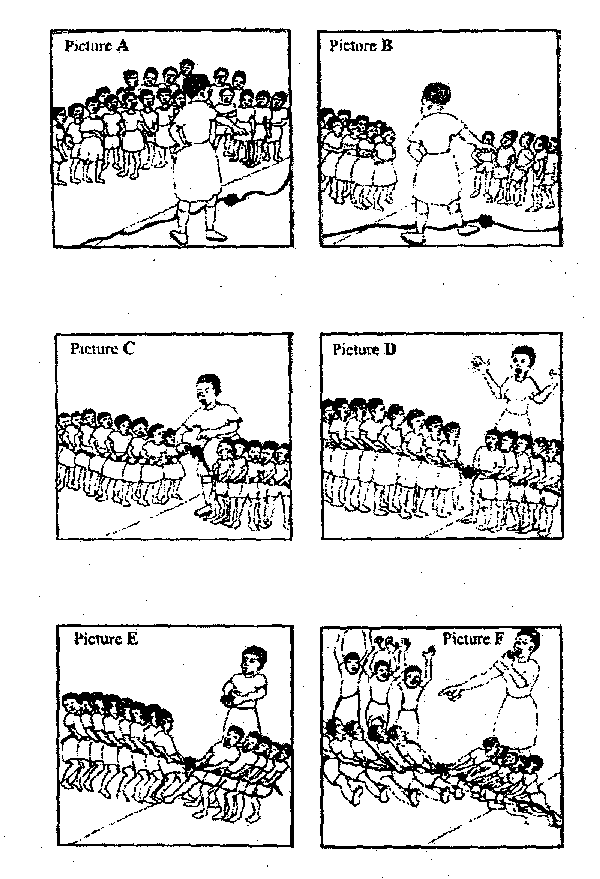 Picture A   ……………………………………………………………………………	Picture B    ……………………………………………………………………………	Picture C    …………………………………………………………………………….	Picture D     …………………………………………………………………………	(e)Picture E      …………………………………………………………………………….	(1)Picture F	……………………………………………………………………………..(g)In picture C, why is the rope not straight?   ………………………………………………………………………………………………………………………………………………………………………………………………………………………….(h)In picture F, why did the girls pull the boys?  …………………………………………………………………………………………………………………………………………………………………………………………………………………………(i)In picture F, why are some of the children's hands up?  ………………………………………………………………………………………………………………………………………………………………………………………………………………………..(j)Suggest a suitable title for this story.  …………………………………………………………………………………………………………………………………………………………………………………………………………………………ENDFOR EXAMINERSUSE ONLYFOR EXAMINERSUSE ONLYFOR EXAMINERSUSE ONLYQn. NoMARKSEXR’S NO.1-1011-2021-3031-4041-4344-4647-4950-5253-55TOTALName of VisitorDrinksDrinksFood ItemsFood ItemsFood ItemsFood ItemsFood ItemsSodaWaterMeatMatookeRiceChickenIrish potatoesOpataKakulaAsiimweWereJakati